CONVOCATORIA PÚBLICA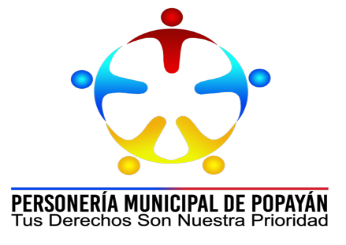 PARA LA ELECCIÓN DE LOS NUEVOS REPRESENTANTES DELA COMUNIDAD EN EL COMITÉ PERMANENTE DEESTRATIFICACIÓN SOCIOECONÓMICA DEL MUNICIPIO DE POPAYAN PARA EL PERIODO 2021-2023FORMULARIO DE INSCRIPCIÓN FORMULARIO DE INSCRIPCIÓN INFORMACIÓN PERSONAL DEL ASPIRANTE INFORMACIÓN PERSONAL DEL ASPIRANTE 1. Nombres: 1. Nombres: 2. Apellidos: 2. Apellidos: 3. Cédula de ciudadanos: 3. Cédula de ciudadanos: 4. Fecha de nacimiento: Día:                                Mes:                                 Año:  4. Fecha de nacimiento: Día:                                Mes:                                 Año:  5. Teléfono Fijo:                  Teléfono celular: 6. Correo electrónico: 6. Correo electrónico: 7. Dirección: 7. Dirección: 8. Barrio o vereda: 8. Barrio o vereda: INFORMACIÓN DE LA ORGANIZACIÓN O GRUPO DE RESPALDO DEL ASPIRANTE INFORMACIÓN DE LA ORGANIZACIÓN O GRUPO DE RESPALDO DEL ASPIRANTE 1. Su organización o grupo de respaldo es una (marque con una X):    Comunidad Organizada: (    ) Comunidad No Organizada: (      ) Organización Comunitaria: (     )    Organización Cívica:    (     ) Organización Académica:     (      ) Organización Social:          (     ) 1. Su organización o grupo de respaldo es una (marque con una X):    Comunidad Organizada: (    ) Comunidad No Organizada: (      ) Organización Comunitaria: (     )    Organización Cívica:    (     ) Organización Académica:     (      ) Organización Social:          (     ) 2. La organización o grupo de respaldo opera en el (marque con una X):     Area Urbana: (         )           Area Rural (         ) 2. La organización o grupo de respaldo opera en el (marque con una X):     Area Urbana: (         )           Area Rural (         ) 3. Nombre de la organización ó grupo de respaldo:  3. Nombre de la organización ó grupo de respaldo:  4. Número aprox. de personas que conforman la organización ó grupo de respaldo:  4. Número aprox. de personas que conforman la organización ó grupo de respaldo:  5. Qué papel desempeña usted dentro de dicha organización o grupo de respaldo:  5. Qué papel desempeña usted dentro de dicha organización o grupo de respaldo:  INFORMACIÓN COMPLEMENTARIA INFORMACIÓN COMPLEMENTARIA 1. Desde hace cuánto tiempo reside en el Municipio de Popayán: 1. Desde hace cuánto tiempo reside en el Municipio de Popayán: 2. Qué nivel de estudio tiene:      Primaria: (      )  Bachillerato: (      )  Tecnólogo: (      )  Universitario: (      )  Postgrado: (      ) 2. Qué nivel de estudio tiene:      Primaria: (      )  Bachillerato: (      )  Tecnólogo: (      )  Universitario: (      )  Postgrado: (      ) 3. Es usuario de algún Servicio Público:       SI (         ) NO (          )  Cuál(es):  3. Es usuario de algún Servicio Público:       SI (         ) NO (          )  Cuál(es):  4. Actualmente es funcionario o empleado de alguna empresa de Servicios Públicos Domiciliarios:     SI (         ) NO (          )  Cuál: 4. Actualmente es funcionario o empleado de alguna empresa de Servicios Públicos Domiciliarios:     SI (         ) NO (          )  Cuál: 5. Tiene algún parentesco con un funcionario o empleado de alguna empresa de Servicios Públicos Domiciliarios:     SI (         ) NO (          )  Cuál: 5. Tiene algún parentesco con un funcionario o empleado de alguna empresa de Servicios Públicos Domiciliarios:     SI (         ) NO (          )  Cuál: 6. Tiene deudas de más de 90 días con alguna empresa de Servicios Públicos Domiciliarios:     SI (         ) NO (          )  Cuál: 6. Tiene deudas de más de 90 días con alguna empresa de Servicios Públicos Domiciliarios:     SI (         ) NO (          )  Cuál: 7. Es Servidor Público:   SI (         ) NO (          ) 7. Es Servidor Público:   SI (         ) NO (          ) 8. Fue Servidor Público: SI (        ) NO (          )                                          Hace cuánto tiempo:                        Entidad: 8. Fue Servidor Público: SI (        ) NO (          )                                          Hace cuánto tiempo:                        Entidad: 9. Tiene inhabilidades para desempeñar cargos públicos:                           SI (          )    NO (         ) 9. Tiene inhabilidades para desempeñar cargos públicos:                           SI (          )    NO (         ) 